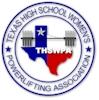 GIRLS 6A & 5A DIVISION 2 REGIONALS 2022MARCH 3rd, 2022PROSPER HIGH SCHOOL ARENACoaches-The following will be the itinerary for the THSWPA Region 6 – 6A and 5A Div. 2 Regional Powerlifting Meets, along with some reminders that might be helpful.If Regional Director is not notified of scratches before 4:00 pm Monday March 21st the school is responsible for the entry feeChecks for the lifter fees need to be made out to Prosper ISD Athletics Attn: Powerlifting.  The fee is $35 per lifter.WEDNESDAY MARCH 2nd -- Early Weigh-ins– Early Weigh ins will start at 5:00 pm and finish at 6:30 pm– We will have 2 separate weigh-ins. One for 6A and one for 5A Div 2. – Only 1 team will be allowed in the weigh-in room at a time.THURSDAY MARCH 3rd5A DIV. 2 INFO.							6A INFO.	6:30 am - 8:00 am : 	Weigh-ins				10:30 am - 12:00 pm : 	Weigh-ins8:15 : 			Judges Meeting 			12:15 : 			Judges Meeting 8:30 : 			Coaches Meeting			12:30 : 			Coaches Meeting8:55 : 			National Anthem			12:55 : 			National Anthem9:00 : 			Bars Loaded				1:00 : 				Bars LoadedState Qualifying totals97.5 - 550105.5 - 625114.5 - 675123.5 - 725132.5 - 775148.5 - 800165.5 - 825181.5 - 850198.5 - 875220.5 – 900259.5 - 925SHW – 950We will be presenting awards after each weight class is completed with competition. Superlatives will be given at the end of the meet.Helpful Reminders- Bring the State and Regional release forms, drug testing affidavits, and eligibility forms to Weigh-in.- Bring any scholarship applications (must be seniors, 1 application per school)- Any lifter who qualifies in more than one weight class must declare by the Monday following the last qualifying date before 4:00 p.m. If no declaration is made, the Regional Director will assign the lifter to the heaviest class in which she has qualified. Information for Spectators$5.00 admission for adults, and $2.00 for students No Spectator will be allowed in the Competition AreaTickets can be purchased at ticketspicket.comTICKETS WILL BE AVAILABLE STARTING MONDAY THE 28thTHSWPA 5A Div. 2 Regional Championship - 9 amTHSWPA 6A Regional Championship - 1 pmThank you,Brian Thompson(903) 263-8653bwthompson@prosper-isd.net